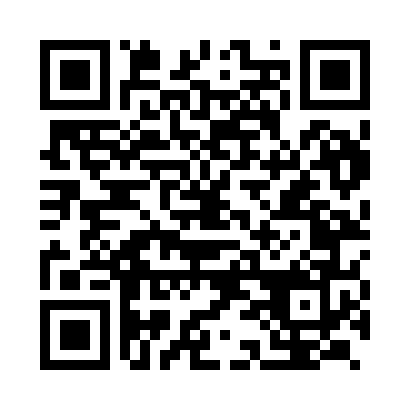 Prayer times for Kankroli, IndiaWed 1 May 2024 - Fri 31 May 2024High Latitude Method: One Seventh RulePrayer Calculation Method: University of Islamic SciencesAsar Calculation Method: HanafiPrayer times provided by https://www.salahtimes.comDateDayFajrSunriseDhuhrAsrMaghribIsha1Wed4:375:5912:325:097:058:272Thu4:365:5812:315:097:058:273Fri4:355:5712:315:107:068:284Sat4:345:5612:315:107:068:295Sun4:335:5612:315:107:078:306Mon4:325:5512:315:107:078:307Tue4:315:5412:315:107:088:318Wed4:315:5412:315:107:088:329Thu4:305:5312:315:107:098:3210Fri4:295:5312:315:117:098:3311Sat4:285:5212:315:117:108:3412Sun4:275:5112:315:117:108:3513Mon4:275:5112:315:117:118:3514Tue4:265:5012:315:117:118:3615Wed4:255:5012:315:117:128:3716Thu4:255:4912:315:127:128:3817Fri4:245:4912:315:127:138:3818Sat4:235:4912:315:127:148:3919Sun4:235:4812:315:127:148:4020Mon4:225:4812:315:127:158:4021Tue4:215:4712:315:127:158:4122Wed4:215:4712:315:137:168:4223Thu4:205:4712:315:137:168:4224Fri4:205:4612:315:137:178:4325Sat4:195:4612:315:137:178:4426Sun4:195:4612:325:137:188:4427Mon4:185:4512:325:147:188:4528Tue4:185:4512:325:147:188:4629Wed4:185:4512:325:147:198:4630Thu4:175:4512:325:147:198:4731Fri4:175:4512:325:157:208:48